REGLEMENT PARTICULIER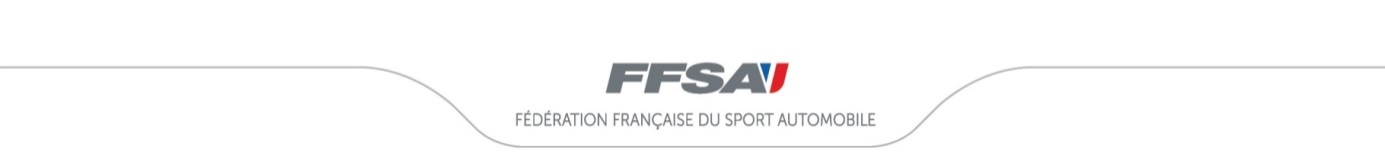 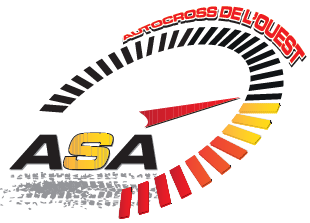 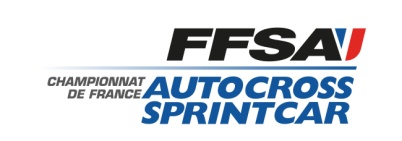 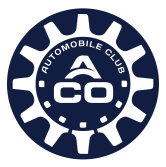 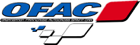 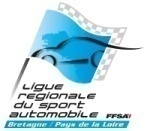 CIRCUIT TOUT-TERRAIN		Les articles non repris dans le règlement particulier sont conformes	à la réglementation générale de la discipline.			42 -ème AUTO CROSS   & SPRINT CAR DE MAURON 56					29/30/31 MARS  2024Note : lorsqu’une compétition prévoit des disciplines en doublure, il y a lieu de compléter le règlement particulier de la compétition par des règlements particuliers de chaque discipline, en ne reprenant que les articles qui sont différents. (Seules les informations mentionnées aux articles 1 à 11 doivent être renseignées .Toute autre information sera annexée au présent règlement.)ARTICLE 1. ORGANISATIONL’ASA AUTO CROSS DE L’OUEST organise les 29/30/31 MARS 2024 avec le concours de l’AUTO CROSS MAURONAIS  une compétition automobile nationale d’AUTO CROSS & SPRINT CAR  intitulée                           42 -ème AUTO CROSS & SPRINT CAR de MAURONCette compétition compte pour Le championnat de France d’Auto Cross La coupe de France d’Auto Cross Le championnat France de Super Sprint et de Sprint Girl La coupe de France de Maxi Sprint et de Junior SprintLe championnat de la Ligue Régionale du sport automobile Le championnat des conducteur ACO Le présent règlement a été enregistré par la Ligue du Sport Automobile le sous le numéro   3 en date du 29DECEMBRE 2023    . et par la FFSA sous le permis d’organisation numéro 62 en date du 12 JANVIER 20241.1P. OFFICIELSListe minimum non limitative – à compléter selon règlement spécifique de chaque disciplineL'organisateur s'engage à ne porter sur ce règlement que des noms d'officiels en possession de leur licence pour l'année en cours, correspondant à leur fonction et ayant confirmé par écrit, leur participation à la compétition.L’organisateur Administratif est L’ASA Auto Cross de l’Ouest et l’organisateur technique est l’Auto Cross Mauronnais1.2P. HORAIRES1.3P. VERIFICATIONS Les vérifications administratives et techniques pour les pilotes prioritaires  se dérouleront le Vendredi 29 MARS  de 10. H à 12 H30 et de 14H à 22H les vérifications administratives se feront au local Administratif et les vérifications techniques au local techniquePour les pilotes invités ,les vérifications administratives et techniques se dérouleront Samedi 30 MARS  de 6H50  à 8H49.												Chaque pilote recevra une convocation individuelle. Si à la date du LUNDI  25 MARS  (le lundi avant la compétition) le pilote n’a pas reçu sa confirmation d’engagement, il lui appartient de prendre contact avec l’organisateur au numéro de téléphone suivant 06 74 78 66 71.ARTICLE 3. CONCURRENTS ET PILOTES3.1P. ENGAGEMENTS Les engagements seront reçus sur le site  « Engagé-sport.com «ET uniquement à partir du 15 Février 2024pour les pilotes non prioritaire	la date de clôture des engagements qui est fixée au Jeudi 21 Mars à minuit. Pour être pris en compte, les droits d’engagements devront obligatoirement être joints au bulletin d’engagement. Ils sont fixés à      170 € pour la Junior Sprint								     190 € pour les autres divisions avec la publicité facultative de l’organisateur,Si quatre jours avant la compétition, le nombre des engagés est inférieur à 32 l’organisateur se réserve le droit d’annuler sa  compétition. Les droits d’engagements seront alors intégralement remboursés.3.2P. EQUIPAGESChaque voiture aura un pilote licencié à bord. Une voiture pourra être pilotée par un seul  pilote à l’exception des catégories Super Sprint et Sprint Girl dans le cadre d’une double monteChaque concurrent devra présenter aux vérifications une licence valable pour la discipline en cours de validité.La présentation du permis de conduire n’est pas demandée.Les concurrents titulaires d'un Titre de Participation ne sont pas admisARTICLE 4. VOITURES ET EQUIPEMENTS4.1P. VOITURES ADMISESListe des groupes admis, conformément au règlement de la FFSA.AUTO CROSS	TOURISME CUP		24	BUGGY CUP		26	MAXI TOURISME	20	BUGGY 1600		26	SUPER BUGGY		26SPRINT CAR	MAXI SPRINT		26	SPRINT GIRL		26	JUNIOR SPRINT		26 réservé aux pilotes nés entre le 01 01 2006 et le 31 12 2012	SUPER SPRINT		304.4P. NUMEROS Les numéros seront fournis par l’OFAC. Le prix des numéros  n'est pas compris dans les droits d’engagement. Chaque numéro est vendu 30 €.ARTICLE 5. PUBLICITELa publicité obligatoire et facultative sera publiée par un communiqué de l’organisation qui sera remis au plus tard aux vérifications.ARTICLE 6. SITES ET INFRASTRUCTURES6.1P. PARCOURSL’Auto Cross et le Sprint Car de Mauron. se déroulera sur le circuit de Mauron Marcel MOULINEUF Il est long de998 mètres et la largeur est comprise entre 12 mètres et 16 mètres.Le circuit a été agréé par la FFSA en date du 17 01 2023 sous le N° 5612220519 AC NAT 0998L’accès au circuit se fait par le centre de Mauron le circuit est situé à 1 KM du centre de la commune6.7P. TABLEAU D’AFFICHAGE Le tableau d’affichage sera situé à l’entrée de la pré grille Les concurrents assumeront les conséquences éventuelles de l’ignorance des dispositions et classements qui seront affichés.Toutes les informations officielles seront portées exclusivement sur le tableau d’affichage virtuel (ITS Résults  application de messagerie instantanée serveur de résultats ou autre. ) 6.8P. PERMANENCE Pendant la manifestation, une permanence sera tenue par le(s) chargé(s) des relations avec les concurrents à ……..... Il est également possible de contacter l’organisation avant et pendant la compétition aux numéros de téléphone suivants : 06 26 86 47 48ARTICLE 7. DEROULEMENT DE LA COMPETITIONHoraires, nombre de tours/manches détaillés en annexe.Vendredi 29 MARS Ouverture du parc 9HVérifications administratives et Techniques de 10H à 12H30 et de 14H à 22H pour les pilotes prioritaires.1 Ere  réunion du collège des commissaires sportifs à 18H30 Samedi 30 MARSVérifications Administratives et Techniques de 6 H50 à 8H49 pour les pilotes invitésWarm up 2 tours suivant tableau à partir à partir de 8 HeuresEssai chronométrés à partir de 9 H ou 9H30Briefing Après la fin des essais chronométrés stand de la restauration ( près de la tour de contrôle) Sur Décision du Directeur de CoursePrésence obligatoire de tous les pilotes. Manche qualificative A et B à partir de 13 HDimanche 31 MARSManche Qualificatives C à partir de 8H30Demi Finales à partir de 11H30Suite des demi finales  et Finales à partir de 13H30Affichage des résultats 15 minutes après l’arrivée de chaque finale 7.2P. BRIEFING Le briefing oral/ des pilotes aura lieu Après la fin des essais chronométrés stand de la restauration Sur Décision du Directeur de CoursePrésence obligatoire de tous les pilotes.7.6P. PARC FERME FINAL A l’arrivée des ½ finales, toutes les voitures non qualifiées pour les finales et à l'arrivée des finales, toutes les voitures sont, dès le baisser du drapeau, placées sous le régime du parc fermé. Le Directeur de Course et/ou le Collège des Commissaires Sportifs pourront placer en parc fermé les voitures de leur choix. Les voitures restent en régime de parc fermé, sous chacune des structures des pilotes, au moins jusqu’à l’affichage du classement officiel. Durant la même période, les pilotes devront rester dans leur emplacement et ils devront répondre à toute convocation qui leur serait faite de la part des officiels. Tout pilote ne respectant pas cette règle sera disqualifié du classement, les autres pilotes classés  derrière lui remontant d’une place .ARTICLE 9. CLASSEMENTSLes modalités du classement général figurent dans la réglementation générale de chaque discipline. Le classement officiel provisoire sera affiché 15 minutes maximum après chaque finale A. Il deviendra définitif 30 minutes après l’heure d’affichage du résultat provisoire, sauf dans le cas d’une réclamation ou d’un avis du Collège des Commissaires Sportifs. ARTICLE 10. PRIX10.2P. PRIX EN ESPECESLes prix suivants seront distribués pour un total de …….... €.Détail des prix en €.Les mêmes prix seront attribués aux 5 premiers de chaque catégorie. - 1 er 200 € - 2 ème 150 € - 3 ème 125 € - 4 ème 100 € - 5 ème 85 €10.3P. COUPESUne coupe sera remise aux 3 premiers pilotes classés à la fin de chaque finale.10.4P. REMISE DES PRIXLa remise des prix aura lieu au podium de chaque arrivée de finaleARTICLE 11. REGLES TECHNIQUES ET DE SECURITE11.1P.	COMMISSAIRES PREVUS PAR L'ORGANISATEURNombre de postes de commissaires de piste  7	Nombre d'extincteurs par poste, type et capacité 2 par poste capacité 6 KG type poudre ABC	Nombre de commissaires de piste, pendant l'épreuve 35 commissaires dont 2 ou 3 par poste	11.2P.	MEDICALISATIONConforme à l'article 2.2.2 /2.2.3 de la réglementation médicale, et à l'article IIA7 des RTS.Le circuit est équipé d’un centre médical non permanent.Le circuit n’est pas équipé d’une structure de soins intensifs. Nombre d’ambulance pour les concurrents 2Une ambulance sera-t-elle équipée du matériel nécessaire à la réanimation      ouiUne équipe d’extraction est-elle prévue dans le respect du cahier des charges   oui ACRBANNEXE(S) COMPLEMENTAIRE(S)Convention entre l'organisateur administratif et l'organisateur technique.Horaires détaillés de l'épreuve.Arrêté d'homologation préfectorale du circuit.Dossier de sécurité.(Toutes informations complémentaires autres que celles qui sont mentionnées dans les articles 1 à 11, doivent obligatoirement être annexées à ce règlement).HORAIRES :VENDREDI  29 MARS :Ouverture du parc pilote à 9H Vérifications administratives et techniques de  10H à 12H30 ET DE 14H à 22H pour les pilotes prioritaires. 1ere réunion du collège des commissaires sportif à 18H30 SAMEDI 30 MARS :Vérifications administratives et technique de 6H50  à 8H49 pour les pilotes invités Warm up 2 tours par division suivant tableau .à partir de 8 Heures.Essai chronométré à partir de 9H ou 9H30Briefing oral sur décision du directeur de course , Après la fin des essais chronométrés stand de la restauration( près de la tour de contrôle Présence de tous les pilotes obligatoire.Manche qualificative A et B à partir de 13H DIMANCHE 31 MARS :Manche qualificative C à partir de 8H30 Demi-finales à partir de 11h30 Suite des demi-finales à partir de 13h30 Finale à partir de 15h30Affichage des résultats 15 minutes après l’arrivée de chaque finaleDIVERS : Tout emplacement pilote dans le paddock devra être équipé d’une bâche de 5M x 4M à placer sous les véhicules  de course et d’extincteurs de  6KG par véhicule, visible et à portée de main.  Observateur de la FFSAObservateur de la FFSAObservateur de la FFSAEn Attente Président du Collège des Commissaires SportifsPrésident du Collège des Commissaires SportifsPrésident du Collège des Commissaires SportifsRIOUX Dominique              Lic 14770Membres du Collège delegué ffsaMembres du Collège delegué ffsaMembres du Collège delegué ffsaMITRAC Danièle                Lic  6151GASCARD Patrick            Lic 162732Secrétaire du Collège des Commissaires SportifsSecrétaire du Collège des Commissaires SportifsSecrétaire du Collège des Commissaires SportifsDirecteur de CourseDirecteur de CourseDirecteur de CourseRAINAUD Christian           Lic   6150Directeurde Course adjointDirecteurde Course adjointDirecteurde Course adjointGOULLIER Stéphane         Lic  189942Adjoints à la Direction de Course  DépartAdjoints à la Direction de Course  DépartAdjoints à la Direction de Course  DépartGOURDON Joseph            Lic  8938BEAL Luc                           Lic   9660Grille Départ  Grille Départ  TISSIER Jean Charles       Lic   11274                      Stagiaire  grille                      Stagiaire  grilleHENRY Damien	                Lic   12355  Arrivée  ArrivéeILLIEN  Serge	                    Lic   36268ORTIZ Christophe             Lic   49986Adjoint Gestion imageAdjoint Gestion imageLEONATE Michel              Lic  12844AssistantAssistantLAMBERT Laurent            Lic  205661Main courante vidéoMain courante vidéoBARET Evelyne                 Lic   242849Commissaire Technique délégué FFSACommissaire Technique délégué FFSALOBROT Martial               Lic  114567 Commissaire Technique Adjoint déléguéCommissaire Technique Adjoint déléguéRICHARD Yves                   Lic 4953BOUGAULT Michel           Lic 42903ROQUES Jean Pierre        Lic 178808OLLIVIER Claude              Lic  16353MEVEL André                   Lic   186089BROUSSE Guy                   Lic   48007SIONNEAU Mickaël          Lic  261013Chargés des relations avec les concurrentsChargés des relations avec les concurrentsMARTIN Mado                 Lic 207487OLLITRAULT Jean Paul     Lic 6694CERISIER  Patrick	    Lic 189022Chronométreurs opérateur FFSAChronométreurs opérateur FFSAGAASCH Patrice               Lic 32392GAASCH Josselin              Lic 215796MARTINEAU Freddy         Lic 12279Commissaire responsable du Parc FerméCommissaire responsable du Parc FerméCERISIER  Patrick	    Lic 189022Secrétariat Main courante Secrétariat Main courante MARROT RIOUX Annie   Lic   14769Responsable des vérifications administrativesResponsable des vérifications administrativesVRIGNAUD Nadège        Lic 253089LE GENTIHOMME Margaux Lic 315875Secrétariat serveurSecrétariat serveurHARDOU Jean Jacques    Lic 213720Responsable AffichageResponsable AffichageMILLOT Claude                  Lic 148448GOUYETTE Denis          Lic 244794Responsable de la mise en place des moyens de secours et de la remise en état du terrain Responsable de la mise en place des moyens de secours et de la remise en état du terrain TARDIF Frédéric               Lic 320371Médecin ChefMédecin ChefHEROUAL Nourédine      Lic  222295BOUGUELLID Yazid         Lic 259241Responsable SécuritéResponsable SécuritéGANDIN Bernard            Lic 299557Responsable du service presseResponsable du service presseGANDIN  Bernard             Lic 299557SpeakerSpeakerLEGENTILHOMME Julien Lic 245099BOUSSEAU Florian           Lic  Opérateur VidéoRODRIGUE Didier            Responsable Vidéo Societé EBOO SIRET50776700200011Scorbe-Clairvaux DirigeantParution du règlement Dès la parution du permis d’organiserClôture des engagements Jeudi 21 MARS 2024 à MINUIT Publication de la liste des engagésMardi 26 MARS  2024 à Minuit Date et lieu de la compétition29/30/31 MARS 2024 à MAURON 56Vérifications Administratives & techniques pour les pilotes prioritairesPour Les Pilotes invités selon les convocations VENDREDI 29 MARS 2024De 10H à 12H30 et de 14H à 22 HSAMEDI 30 MARS 2024 de 6H50 à 8H491ère réunion du Collège des Commissaires SportifsVENDREDI 29 MARS 2024 à 18H30 Salle du collège des CommissairesBriefing obligatoire Sur Décision du Directeur de Course30 MARS  15 mn après la fin des essais chronométrés sous chapiteauWarm up 2 Tours par division suivant tableauSAMEDI 30 MARS  à partir de 8HHoraire des essais chronométrésSAMEDI 30 MARS  à partir de 9 H ou 9H30Horaire de la courseDe 8 H à 20 HAffichage des résultats provisoires15 minutes après Chaque  finaleRemise des prixA  l’arrivée de chaque finale